							        Κως, 17 Ιανουαρίου 2018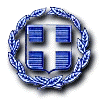         EΛΛΗΝIΚΗ ΔΗΜΟΚΡΑΤIΑ                                                           ΑΝΑΚΟΙΝΩΣΗΥποβολή αίτησης προς το Δήμο Κω για την απλή χρήση των κοινοχρήστων χώρων αιγιαλού & παραλίας.Το Δημοτικό Συμβούλιο με την αριθμ. 174/16-05-2017 απόφασή του έχει εγκρίνει τη μεταβίβαση του δικαιώματος απλής χρήσης αιγιαλού & παραλίας προς τρίτους, σύμφωνα με τα οριζόμενα στο Νόμο 2971/2001,όπως τροποποιήθηκε και ισχύει, καθώς και την ΚΥΑ Αριθ. ΔΔΠ0007378/0454ΒΕΞ2017 (ΦΕΚ 1636/Β’/12-05-2017) όπως τροποποιήθηκε και ισχύει. Η απευθείας παραχώρηση του κοινόχρηστου χώρου αιγιαλού και παραλίας έμπροσθεν των όμορων επιχειρήσεων, εφόσον  έχουν το δικαίωμα της χρήσης, θα γίνει κατά προτεραιότητα έναντι οποιουδήποτε άλλου άνευ δημοπρασίας, με διάρκεια παραχώρησης μέχρι δύο έτη (μέχρι 31/12/2019), εφόσον διαθέτουν άδεια λειτουργίας και έναρξη επιτηδεύματος και είναι όμοροι του αιγιαλού και παραλίας, και μόνο για την άσκηση των δραστηριοτήτων του άρθρου 2 της ανωτέρω Κ.Υ.Α. Έμπροσθεν χώρος νοείται ο χώρος που προκύπτει από την προβολή του μήκους της πρόσοψης της επιχείρησης επί της ακτογραμμής.Το αντάλλαγμα (μίσθιο) παραχώρησης ανά τετρ. μέτρο ανάλογα με την χρήση παραχώρησης και την περιοχή ορίζεται στο υπ’ αριθμ. πρωτ. 328/ 18-05-2017 έγγραφο όπως τροποποιήθηκε με το αριθμ. πρωτ. 352/02-06-2017 έγγραφο της Περιφ. Δ/νσης Δημόσιας Περιουσίας Αιγαίου.  Η παραχώρηση θα γίνει σύμφωνα με τους όρους και τις προϋποθέσεις του άρθρου 13 του Ν. 2971/01 όπως τροποποιήθηκε και ισχύει και την Κ.Υ.Α. ΔΔΠ0007378/0454ΒΕΞ2017 (ΦΕΚ 1636/Β’/12-05-2017) όπως τροποποιήθηκε και ισχύει.Παρακαλούνται οι επιχειρήσεις (ξενοδοχειακές επιχειρήσεις, κάμπινγκ, κέντρα αναψυχής) και τα ναυταθλητικά σωματεία εποπτευόμενα από τη Γενική Γραμματεία Αθλητισμού που ενδιαφέρονται να κάνουν χρήση του δικαιώματος απλής χρήσης αιγιαλού & παραλίας, να υποβάλουν αίτηση στο Δήμο Κω μέχρι την Παρασκευή 02/02/2018.  Οι αιτήσεις των επιχειρήσεων με τα απαραίτητα δικαιολογητικά θα κατατίθενται στην Δημοτική Κοινότητα στην οποία βρίσκεται η επιχείρηση {1. Ασφενδιού (Ζηπάρι τηλ: 2242360012-13), 2. Πυλίου  (τηλ.: 2242041204-41333) 3. Καρδάμαινας (τηλ.: 2242091208) 4. Κέφαλος (τηλ.:2242071208)  5. Αντιμάχεια (τηλ: 2242360161)}, και για την Δημοτική Κοινότητα Κω στο Τμήμα Παροχής Υπηρεσιών, στην Ακτή Κουντουριώτη 23 (έμπροσθεν Λιμεναρχείου Κω) τηλ.: 2242025462.Σε περίπτωση που υπάρξουν κενοί χώροι, διότι δεν εκδήλωσε ενδιαφέρον και δεν υπέβαλλε αίτηση κάποια όμορη επιχείρηση ή υπέβαλλε υπεύθυνη δήλωση περί παραίτησης του δικαιώματος χρήσης των κοινοχρήστων χώρων άνευ δημοπρασίας, θα γίνει  διαγωνισμός με βάση τις σχετικές διατάξεις.Γραφείο Τύπου Δήμου Κω